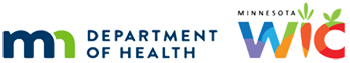 Staff Training Plan and LogUPDATED April 2022Local Agency Name: YEAR Minnesota Department of Health - WIC Program 85 E 7th Place, PO BOX 64882, ST PAUL MN 55164-0882; 651-201-3942, health.wic@state.mn.us, www.health.state.mn.us; To obtain this information in a different format, call: 651-201-3942This institution is an equal opportunity provider.Name& Brief Descriptionof TrainingLength of TrainingProposed Training DateLearning objectives or desired outcome of trainingTraining Method,Trainer or Sponsor& LocationTarget AudienceDate Training is Completed(Maintain training outline or objectives)Namesof Staff Who Attended the TrainingExample: “Helping Participants Open Up”(Open-ended questions training)1 hr.1/23/17(at Jan staff mtg.)Staff will use more open-ended questions during individual educationIn-serviceFacilitated by XYZ CPA, utilizing modules from WA WICAt main WIC siteAll CPA staff (6 total staff)1/23/17Jane Doe, Jill Fawn, Jack Joe